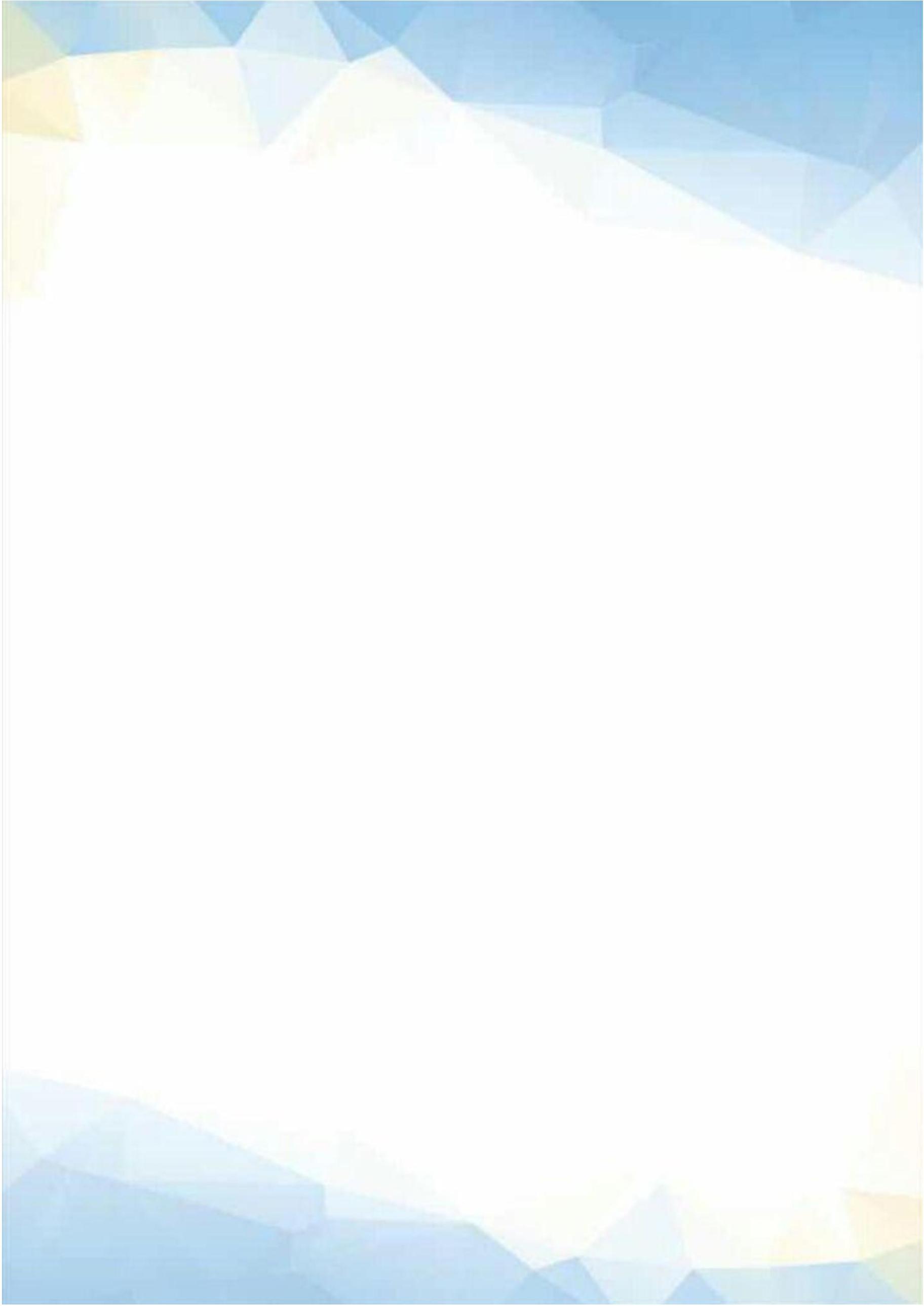 内部资料免费交流云南塑料信息构建疫情防控期和谐劳动关系，企业用工HR必备手册（云南）2020年第1期（总第189期）本手册由上海市海华永泰（昆明）律师事务所编辑提供仅供云南省塑料行业协会会员企业学习参考《云南塑料信息》主办：云南省塑料行业协会主编：韩简吉编辑：杨桂兰、袁 兵校对：刘 畅                  地址：昆明市西山区昆州路1565号云南水利建筑机械化工程公司小区A栋4单元601号邮编：650041电话/传真：0871-63155801（13398855841）《云南塑料网》网址：http//www.ynpia.cnE-mail:ynpia@163.com微信公众号:ynpia209准印号：盘新出（2020）准印字第019号